JUDICIAL/LAW ENFORCEMENT AND EMERGENCY MANAGEMENT 	 	        COMMITTEE 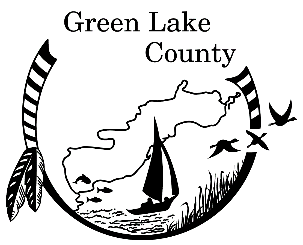 decmeber 14, 2022The regular Judicial/Law Enforcement and Emergency Management Committee meeting was called to order by Chairman Joe Gonyo at 9:00 a.m. on December 14, 2022, in the County Board room of the Green Lake County Justice Center, 571 County Road A, Green Lake, WI. The requirements of the open meeting law were certified as being met.Present:  Joe Gonyo						 						   Ken Bates	   Don Lenz	   Gene ThomAbsent:  Sue WendtOthers present in person:				Others present via Zoom:Gary Podoll, Emergency Management		Renee Thiem-Korth - RODMatt Vande Kolk, Sheriff’s Office			Sheriff Mark Podoll					Cate Wylie, County Administrator					Mitzi Putzke, District Attorney’s OfficeSara Radloff, Sheriff’s Office				PLEDGE OF ALLEGIANCE                    The Pledge of Allegiance was recited by the group.MINUTESMotion/Second (Lenz/Bates) to approve the minutes of the November 9, 2022, regular meeting presented with no changes. No negative votes. Motion carried.CORRESPONDENCE                 	None PUBLIC COMMENT	None             UPDATE ON CORONER/MEDICAL EXAMINER OFFICECate Wylie, County Administrator advised the community that there was a contact that was signed prior to her starting the position. Cate did state that she would get a copy of the contract to the committee and to Sheriff Mark Podoll for their information. Discussion was held on what the next steps would be for our county. This will be on the agenda for next meeting.             DEPARTMENT RELATED REPORTS Emergency Management and Sheriff’s Office report were in the packet and reviewed by the committee. Gary Podoll, Emergency Management also added that he will be working on the Migration Plan Contract over the next couple of weeks for his grant. Sheriff Mark Podoll advised the committee about his BSSA conference that was held in the county last week and discussion was held. Mitzi Putzke, District Attorney’s Office told the committee that ADA Matthew McElroy will be leaving the office. Mitzi stated that Matthew took another job and would be leaving the first of the year. Joe Gonyo advised Cate Wylie that he does have some questions on the last EMS billing that was brought to the committee in November. Discussion was held.            MONTHLY SHERIFF REPORTS Sheriff’s Office reports for November 2022 were included in the packet. No questions.           EXPENSE AND REVENUE MONTHLY REPORTS The November 2022 monthly expense and revenue reports were discussed and filed.            FUTURE MEETING DATE AND AGENDA ITEMSThe next regular meeting is set for February 8, 2022, at 9:00 a.m. in the County Board Room of the County Justice Center, 571 County Road A, Green Lake.            ADJOURNMeeting adjourned at 9:18 a.m.Respectfully submitted, Sara Radloff